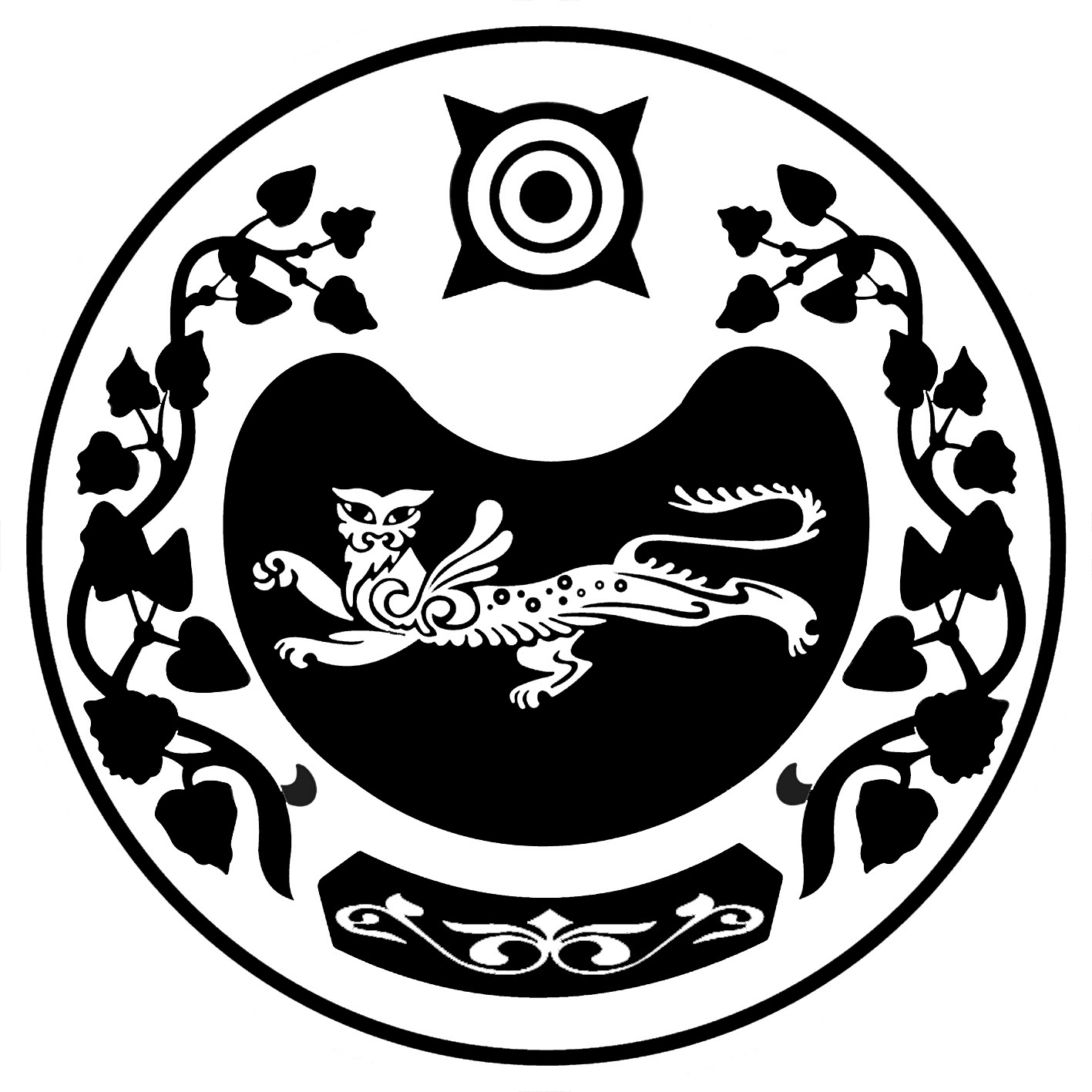                                        Р Е Ш Е Н И Е                ПРОЕКТ     от   _________ года                              с. Калинино                                            № ___Об установлении на территории муниципального образования Калининский сельсовет налога на имущество физических лицВ соответствии  с главой 32 Налогового кодекса Российской Федерации,  п. 3 ст. 14 Федерального закона от 06.10.2003г. № 131-ФЗ «Об общих принципах организации местного самоуправления в Российской Федерации» (с последующими изменениями), Законом Республики Хакасия от 14.07.2015  № 64-ЗРХ «Об установлении единой даты начала применения на территории Республики Хакасия порядка определения налоговой базы по налогу на имущество физических лиц исходя из кадастровой стоимости объектов налогообложения»,  руководствуясь Уставом муниципального образования Калининский	 сельсовет, Совет депутатов Калининского сельсовета РЕШИЛ:1.	Установить и ввести в действие с 1 января 2018 года на территории
муниципального образования Калининский сельсовет налог на имущество физических лиц (далее – налог).2.	Установить, что налоговая база по налогу в отношении объектов
налогообложения определяется исходя из их кадастровой стоимости.3.	Установить следующие налоговые ставки по налогу:3.1.  0,1  процента в отношении жилых домов, квартир, комнат;3.2.  0,1   процента   в   отношении   объектов   незавершенногостроительства в случае, если проектируемым назначением таких объектов является жилой дом;3.3.  0,1  процента в отношении единых недвижимых комплексов, всостав, которых входит хотя бы одно жилое помещение (жилой дом);3.4. 0,1  процента в отношении гаражей и машино-мест;3.5.  0,1  процента в отношении хозяйственных строений илисооружений, площадь каждого из которых не превышает 50 квадратных метров и которые расположены на земельных участках, предоставленных для ведения личного подсобного, дачного хозяйства, огородничества, садоводства или индивидуального жилищного строительства;3.6. 2,0 процента в отношении объектов налогообложения, включенных в перечень, определяемый в соответствии с пунктом 7 статьи 378²  Налогового кодекса Российской Федерации, в отношении объектов налогообложения, предусмотренных абзацем вторым пункта 10 статьи 378²  Налогового кодекса Российской Федерации;3.7. 2,0 процента в отношении объектов налогообложения, кадастровая стоимость каждого из которых превышает 300 миллионов рублей;3.8. 0,5 процента в отношении  прочих объектов налогообложения.4. Признать утратившим силу с 01.01.2018 года решение Совета депутатов Калининского сельсовета:-  от 19.11.2015 года № 16 «Об установлении на территории муниципального образования Калининский сельсовет налога на имущество физических лиц».5.	Настоящее решение вступает в силу по истечении одного месяца со дня его официального опубликования, но не ранее 1 января 2018 года.6. Направить настоящее решение для опубликования в газете «Усть-Абаканские известия».ГлаваКалининского сельсовета                                                                               И.А. СажинСОВЕТ ДЕПУТАТОВ КАЛИНИНСКОГО  СЕЛЬСОВЕТА УСТЬ-АБАКАНСКОГО РАЙОНА РЕСПУБЛИКИ ХАКАСИЯ